Str. Valea Cascadelor, nr.12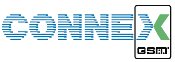 Danielle Business Center (DBC)In aceasta cladire erau gazduite departamentele tehnice pe vremea Connex ; se pare ca s-ar interconecta cu reteaua Romtelecom în RTC Drumul Taberei. MSC-ul ar avea ca ID MSC1, si ca nume DBC1.Aici, la aceasi adresa, am mai avea minim si :043	DBC – Microcell6000	Bucharest Test – DBC9922	DBC 2 (mai nou)Se spune ca una din celulele din zona (poate microcell-ul din sediu) ar afisa locatia « CONNEX VALEA »… Pe partea GSM au vechi antene Kathrein îngalbenite de timp, câte 2/sector, pe unul din sectoare una din ele fiind chiar Triband (3 busoane de reglare a tilt-ului ; nu mi-e clar ce fac cu ea, ca lânga mai au una DualBand) ; iata si ce am prins eu prin zona anul acesta :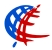 Se pare ca cei de la Cosmorom vroiau sa construieasca aici (poate or fi si reusit defapt, dar nu avem adresa exacta, nici coordonatele GPS finale) în Phase_3 site-ul IU001 Valea Cascadelor (da, IU !), un site de tipul TM. Ceva MW only deci, care se baga pentru final în BSC-ul Drumul Taberei, via BU117 Valea Argesului (MW de 0.3m în ambele parti, apoi 0.6m catre BSC) – se pare ca antenele MW ar fi fost instalate pe la începutul verii 2001…Apoi au venit si cei de la Cosmote cu un site GSM trisectorizat (câte un Andrew conectat Dualband pe fiecare sector), dar nu îi ztiu exact ID-ul, pentru ca s-ar putea sa fie totusi ceva destul de nou, post-iulie 2008 deci. Ar putea fi vorba de BU379, care nu este în listele lor si se prindea by-default nu prea departe (imediat dupa intersectia cu Iuliu Maniu).Cei de la Orange au instalat recent (între vara 2007 si 2008) un BTS pe pilonul Vodafone, mai precis BI_0453 Vodafone Valea Cascadelor. Site echipat foarte clasic, cu un Jaybeam DualBand si unul 3G.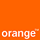 BCCHLACCIDNr. TRXDiverse201111810221-MB 1   |   “ MILITARI ”